Dance: Associate in Science - TransferCSULB, SDSUHave you ever thought about a career in dance?  It’s not too late! The dance program at MSJC offers opportunities for people of diverse backgrounds and experiences to pursue a career in the field of dance. Classes in various dance techniques, world dance forms, choreography, improvisation, performance, and dance history create a full program of study for the developing student.Please see a Pathways Counselor: Create an education plan customized to meet your needs.  Contact a CounselorTransfer Majors/Award FocusDance, A.A. CSULB and SDSUDance, A.A. UCRDance A.A. Non-transferDance CertificateGE Pattern/UnitsGE Pattern: Option BTotal Units: 65Program maps indicate the major coursework and recommended general education courses to fulfill your degree in 2 years (approximately 15 units/semester or 30 units/year). If you are a part-time student, start Semester 1 courses and follow the course sequence. Some of the courses listed may be substituted by another course.  Please view these options in the official course catalog.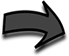 Semester 1												16 UnitsAdditional Course Options:1DAN 122A,122B, 126A, 126B (select one)2DAN 121A, 121B, 128A, 128B (select one)Semester 2												15 UnitsAdditional Course Options:1DAN 122A,122B, 126A, 126B (select one)2DAN 121A, 121B, 128A, 128B (select one)Career OptionsDancers (SM, A)Choreographer (B)Dance Teacher/Professor (B, M)Occupational Therapist (M)Find more careers: msjc.emsicc.comRequired Education: SM: some college; C: Certificate; A: Associate, B: Bachelor’s, M: Master’s; D: DoctorateFinancial aid is determined by the number of credit hours you take in a semester.  Maximize your financial aid by taking 12-15 units per semester.Semester 3												18 UnitsAdditional Course Options:1DAN 126A,126B, 128A, 128B (select one)2DAN 123A,124, 131A (select one)Semester 4												16 UnitsAdditional Course Options:1DAN 126A,126B, 128A, 128B (select one)2DAN 123B,129, 131B (select one)Notes:Higher level dance courses can be taken by auditionScheduling NotesEnroll in two technique classes per semester at the level that best suits your abilities. Higher-level courses can be taken by audition. To audition, show up on the first day of the course you wish to take. The first class will serve as the audition.  When you finish this map, you will be ready to transfer! Please note that CSU dance programs also require an audition. See the department chair at SJC or MVC for more information about the audition process. Department InformationDepartment Chair SJCJulie Freeman , (951) 487-3630Department Chair MVCPaula Naggi, (951) 639-5792COURSETITLEUNITENGL-101College Composition 4MATH-115Ideas of Mathematics3DAN-100History and Appreciation of Dance3BEG LEVEL A1Modern Focus2BEG LEVEL A2Ballet Focus2DAN-120Conditioning and Alignment for Dance2COURSETITLEUNITCOMM-100 orCOMM-103Public Speaking or Interpersonal Communication3DAN-125Choreography I3DAN-212 orDAN-213Dance Production or Dance Performance2HIST-160Black History in the American Context 3BEG LEVEL B1Modern Focus2BEG LEVEL B2Ballet Focus2COURSETITLEUNITCOMM-104Argumentation and Debate 3ANTH-101Physical Anthropology3HIST-112U.S. History Since 18653DAN-108Improvisation for Dance and Theater3INT LEVEL A1Modern, Ballet2DAN-212 orDAN-213Dance Production orDance Performance1INT LEVEL A2Jazz, Hip Hop, Tap2ANTH-111Physical Anthropology Lab1COURSETITLEUNITPS-101Introduction to American Government and Politics3THA-102Theater History3ENVS-101Environmental Science3DAN-133History of Popular Dance in the United States3INT LEVEL B1Modern, Ballet2INT LEVEL B2Jazz, Hip Hop, Tap2